Отделение социального обслуживания на домупомощь в домашнем хозяйстве;помощь в оформлении документов;помощь в приобретении продуктов питания, товаров первой необходимости, лекарственных препаратов;сопровождение в социально – значимые учреждения МГО;и др.53 – 25 – 88  Автозавод Наталья Алексеевна Кривощекова                      Южная часть  Любовь Павловна Густова                      Северная часть Нина Юрьевна Разумова                      п.Динамо Мария Павловна Федотова                      Удаленные территории  Нина Юрьевна Разумова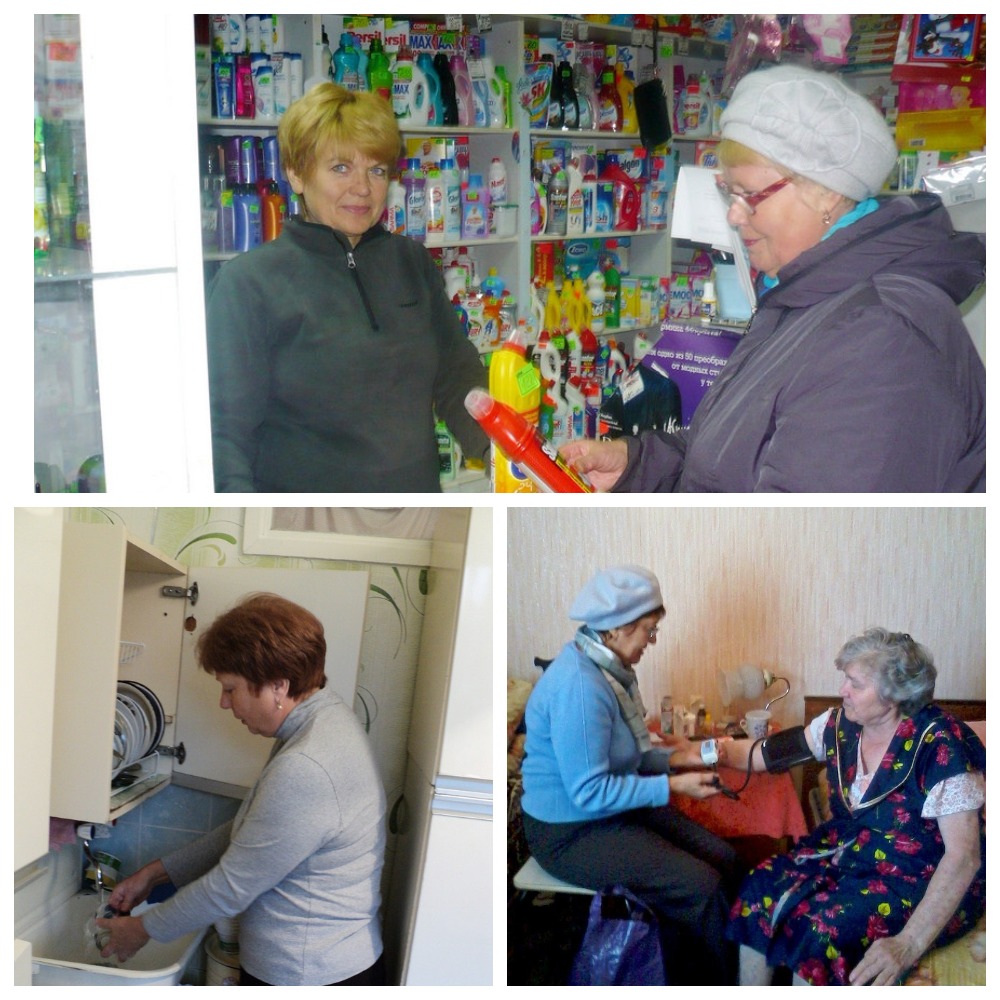 